    你看過｢達克比辦案｣嗎？你看過｢天下第一龍｣嗎？｢達克比辦案｣的達克比警探努力卻爆笑，｢天下第一龍｣則把暴龍介紹得維妙維肖、生動有趣，也讓我們閱讀完後對暴龍有更清楚的認識，小朋友知道這些是誰寫出來的嗎？是胡妙芬老師喔！大家都叫她｢妙妙老師｣，你猜猜看，可以寫出這些精彩內容的她是個怎麼樣的人？把你的想像畫下來吧！

★小工具：畫畫前，你可以想想幾個問題，幫你畫得更完整、精彩！

1.長相：她是短頭髮？長頭髮？眼睛大或小？身高？
2.裝扮：她喜歡穿什麼樣式的衣服？什麼顏色的？衣服口袋裡可能會帶什麼？
3.配件：身上有配件嗎？例如帽子、包包……等，裡面會裝什麼？有戴眼鏡嗎？
4.其他你的想像，越詳細越好。
5.畫完記得用文字說明一下。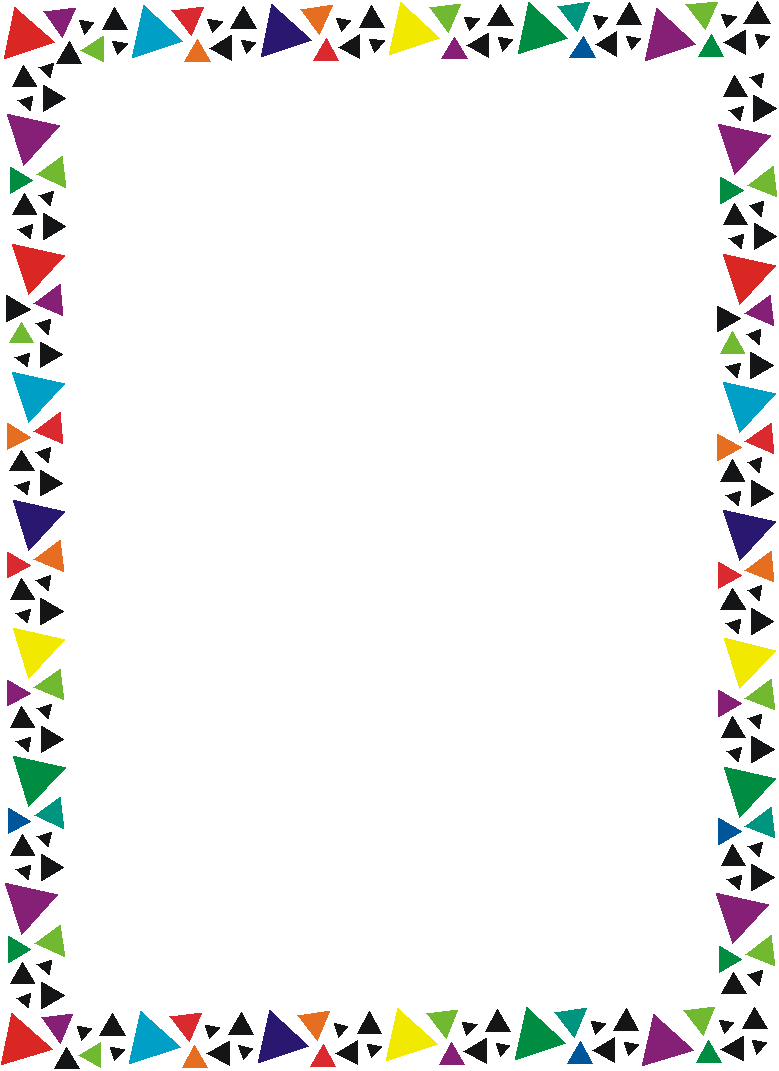 